Expérience d’oxydoréduction : Quand le nitrate d’argent rencontre le cuivre (niveau microscopique)Expérience d’oxydoréduction : Quand le nitrate d’argent rencontre le cuivre (niveau microscopique)Expérience d’oxydoréduction : Quand le nitrate d’argent rencontre le cuivre (niveau microscopique)Chimie Oxydoréduction - Couple oxydant réducteur Public : Secondaire et SupérieurDurée : 1 min 47 sMATÉRIEL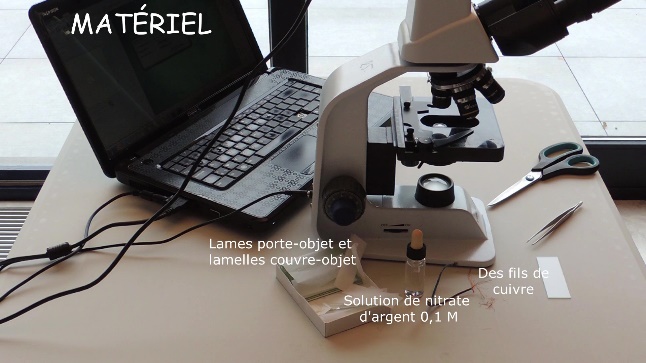 Lames porte-objetLamelles couvre-objetSolution de nitrate d’argent 0,1 MDes petits fils de cuivre Un microscopeMATÉRIELLames porte-objetLamelles couvre-objetSolution de nitrate d’argent 0,1 MDes petits fils de cuivre Un microscopeMATÉRIELLames porte-objetLamelles couvre-objetSolution de nitrate d’argent 0,1 MDes petits fils de cuivre Un microscopeEXPLOITATION PÉDAGOGIQUE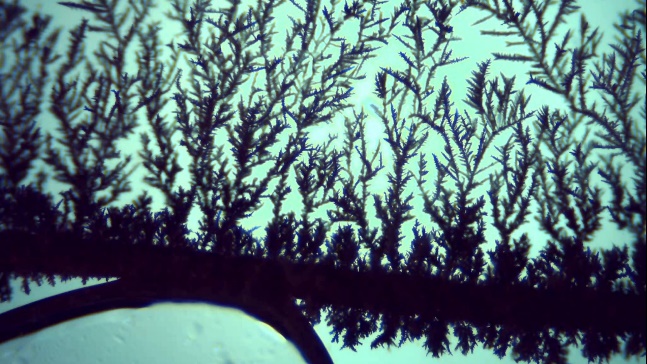 Dans cette expérience, on observe la réaction entre le fil de cuivre et la solution aqueuse de nitrate d’argent.  L’équation de la réaction qui se produit est :   Cu(s)  +  2 AgNO3(aq)    Cu(NO3)2(aq)  +  2 Ag(s) On peut en déduire que Cu est un réducteur plus fort que Ag ou encore que Cu2+ est un oxydant plus faible que Ag+.EXPLOITATION PÉDAGOGIQUEDans cette expérience, on observe la réaction entre le fil de cuivre et la solution aqueuse de nitrate d’argent.  L’équation de la réaction qui se produit est :   Cu(s)  +  2 AgNO3(aq)    Cu(NO3)2(aq)  +  2 Ag(s) On peut en déduire que Cu est un réducteur plus fort que Ag ou encore que Cu2+ est un oxydant plus faible que Ag+.EXPLOITATION PÉDAGOGIQUEDans cette expérience, on observe la réaction entre le fil de cuivre et la solution aqueuse de nitrate d’argent.  L’équation de la réaction qui se produit est :   Cu(s)  +  2 AgNO3(aq)    Cu(NO3)2(aq)  +  2 Ag(s) On peut en déduire que Cu est un réducteur plus fort que Ag ou encore que Cu2+ est un oxydant plus faible que Ag+.Lien(s) vers la vidéo : - https://oer.uclouvain.be/- Cette vidéo est exploitée dans un test de chimie sur https://www.diagnosciences.be/Lien(s) vers la vidéo : - https://oer.uclouvain.be/- Cette vidéo est exploitée dans un test de chimie sur https://www.diagnosciences.be/Lien(s) vers la vidéo : - https://oer.uclouvain.be/- Cette vidéo est exploitée dans un test de chimie sur https://www.diagnosciences.be/